č.M a t e r i á lpro zasedání Zastupitelstva města Prostějova, konaného dne 27. 8. 2018Název materiálu:	Smlouva o poskytnutí dotace z rozpočtu Olomouckého kraje na akci „Vybudování šatny a zázemí Střediska mládeže kopané“Předkládá:		Rada města Prostějova			Ing. Zdeněk Fišer, 1. náměstek primátorky, v. r. Návrh usnesení:Zastupitelstvo města Prostějova s c h v a l u j e přijetí dotace z rozpočtu Olomouckého kraje na akci „Vybudování šatny a zázemí Střediska mládeže kopané“ ve výši 1.183.000,- Kč aSmlouvu o poskytnutí dotace z rozpočtu Olomouckého kraje ve znění dle přiloženého návrhu.Důvodová zpráva:Statutární město Prostějov podalo dne 16. 5. 2018 žádost o poskytnutí dotace z rozpočtu Olomouckého kraje na vybudování šatny a zázemí v rámci sportovního (fotbalového) areálu Střediska mládeže a kopané z dotačního programu Olomouckého kraje „Program na podporu výstavby a rekonstrukcí sportovních zařízení v obcích Olomouckého kraje v roce 2018“. Poskytnutí dotace schválilo Zastupitelstvo Olomouckého kraje usnesením č. UZ/11/65/2018 ze dne 25. 6. 2018.Výše dotace činí 1.183.000,- Kč, max. 50 % z celkových uznatelných, skutečně vynaložených výdajů města v roce 2018.Dle Směrnice č. 1/2016, kterou se stanoví systém administrace externích finančních zdrojů, o přijetí dotace městem Prostějovem je oprávněno rozhodnout zastupitelstvo města, a to zpravidla na návrh rady. Rada města Prostějova usnesením č. 8636 ze dne 17. 7. 2018 doporučila Zastupitelstvu města Prostějova schválit přijetí dotace z rozpočtu Olomouckého kraje na akci „Vybudování šatny a zázemí Střediska mládeže kopané“ ve výši 1.183.000,- Kč a schválit Smlouvu o poskytnutí dotace 
z rozpočtu Olomouckého kraje.Doložení schválení přijetí dotace zastupitelstvem obce ve lhůtě 60 dní od data odeslání výzvy 
ze strany Olomouckého kraje je podmínkou pro poskytnutí dotace.Příloha: 		Smlouva o poskytnutí dotaceV Prostějově:			13. 8. 2018Zpracovala: 		Ing. Karina Švalbová, projektový manažer, oddělení dotací a projektového řízení, v.r .Zkontroloval:			Ing. Roman Švarc, vedoucí oddělení dotací a projektového řízení, v. r. 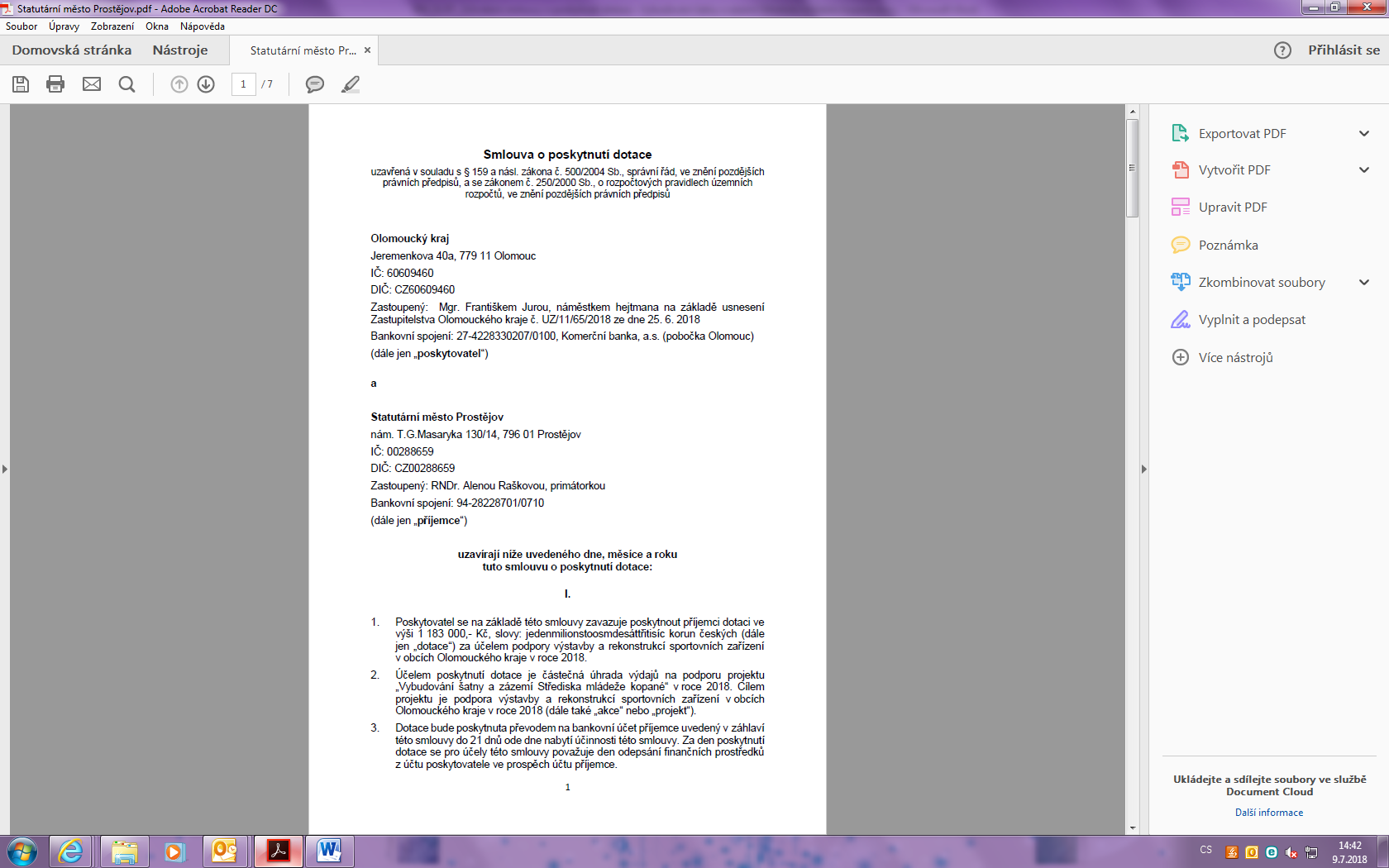 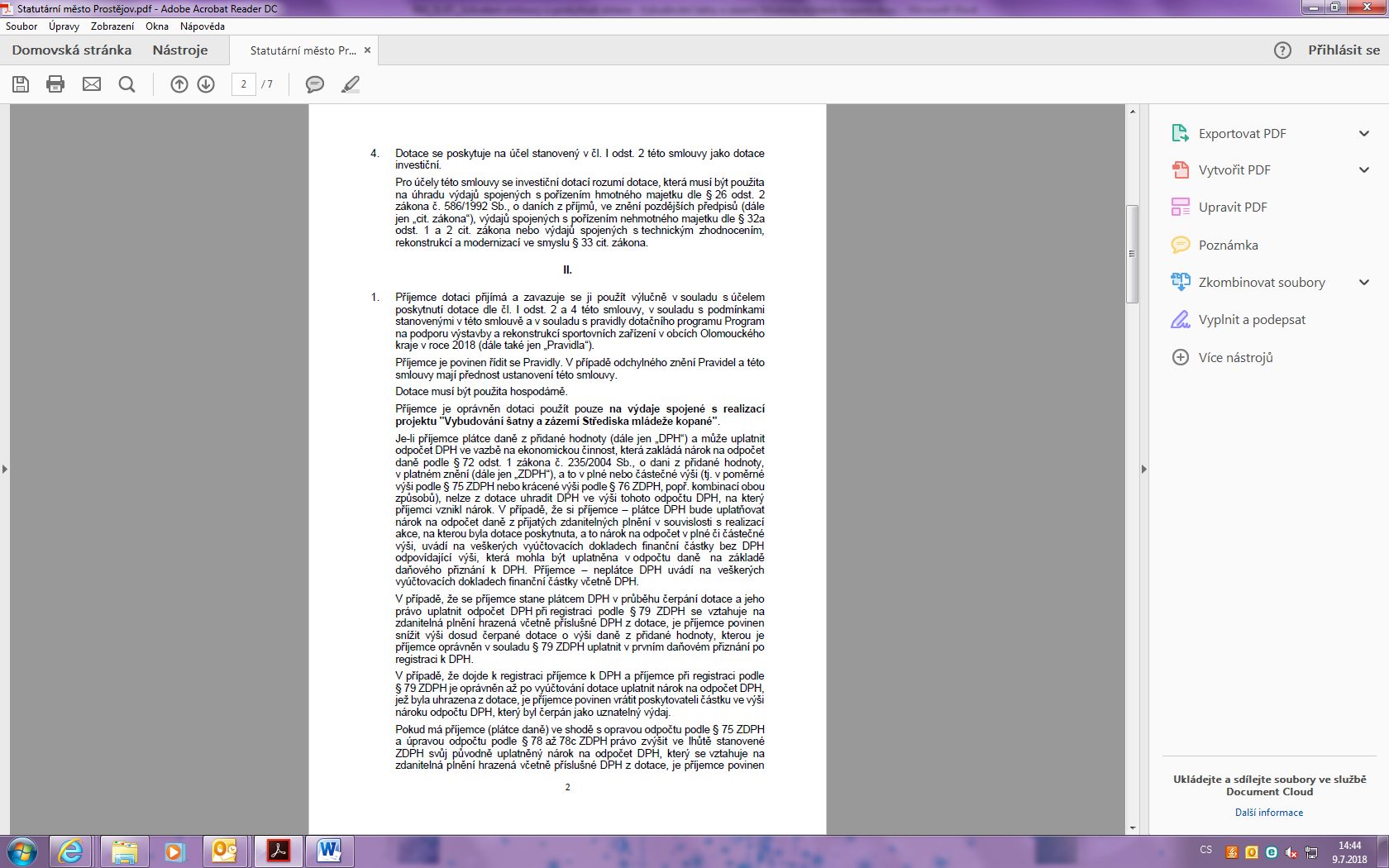 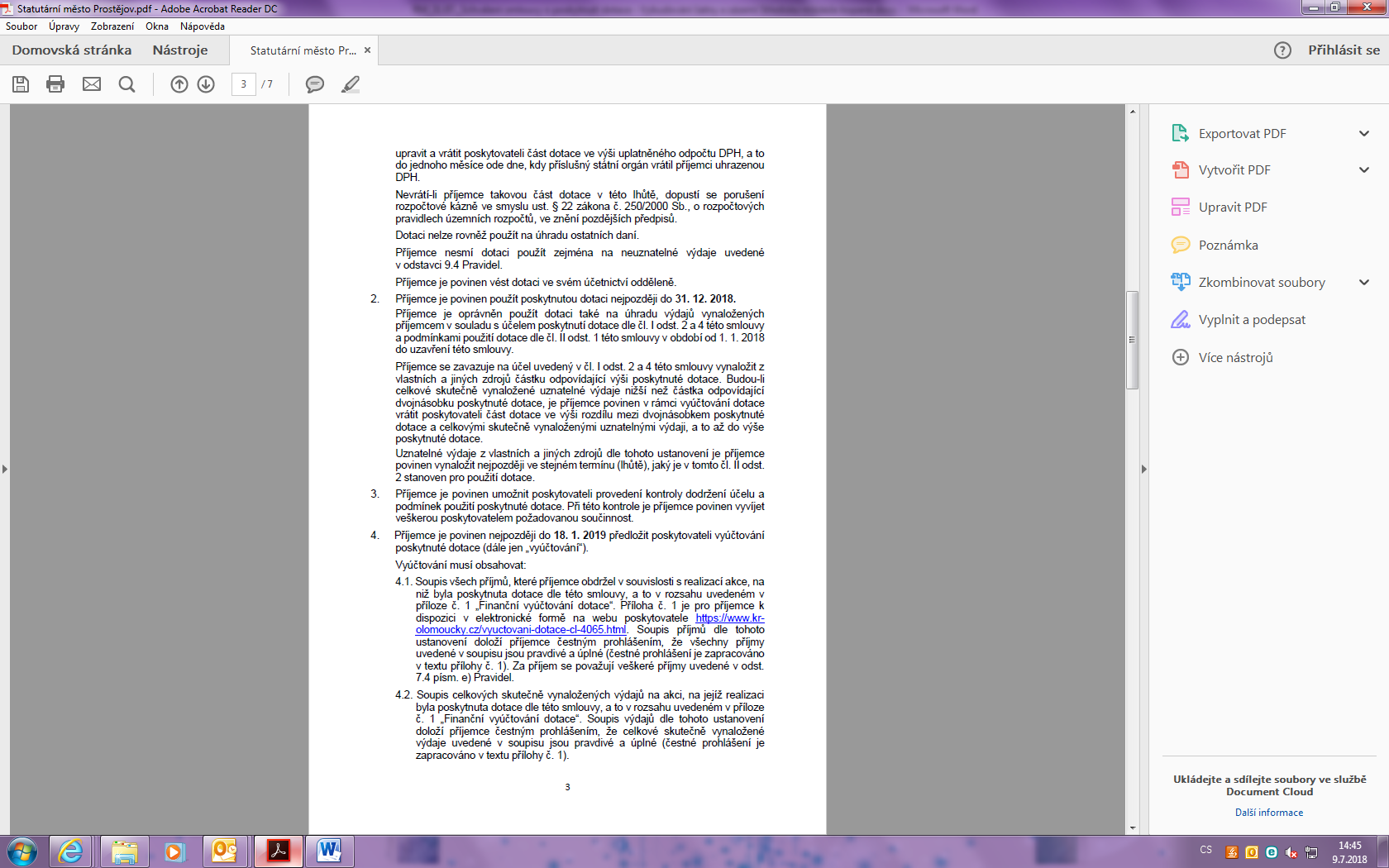 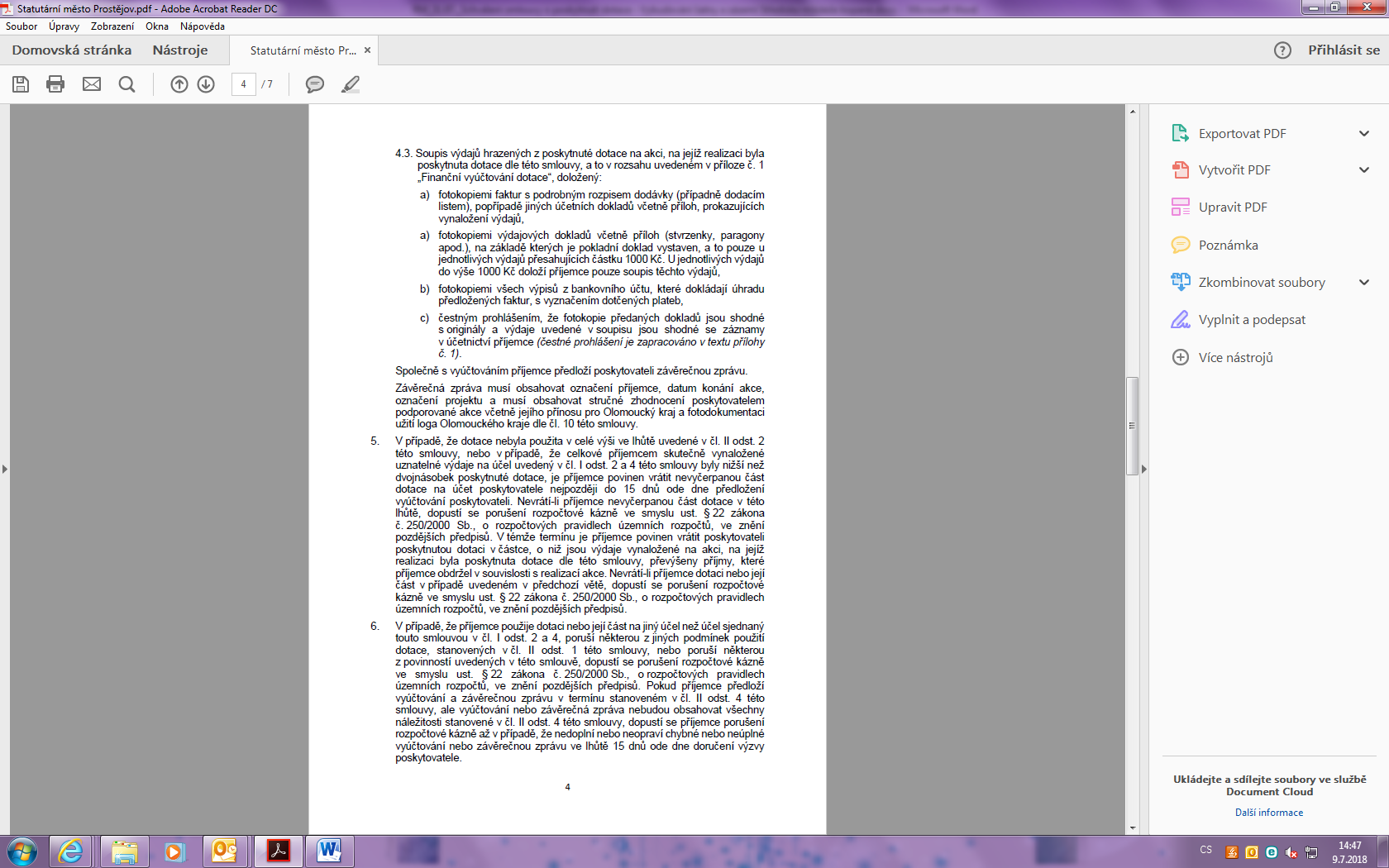 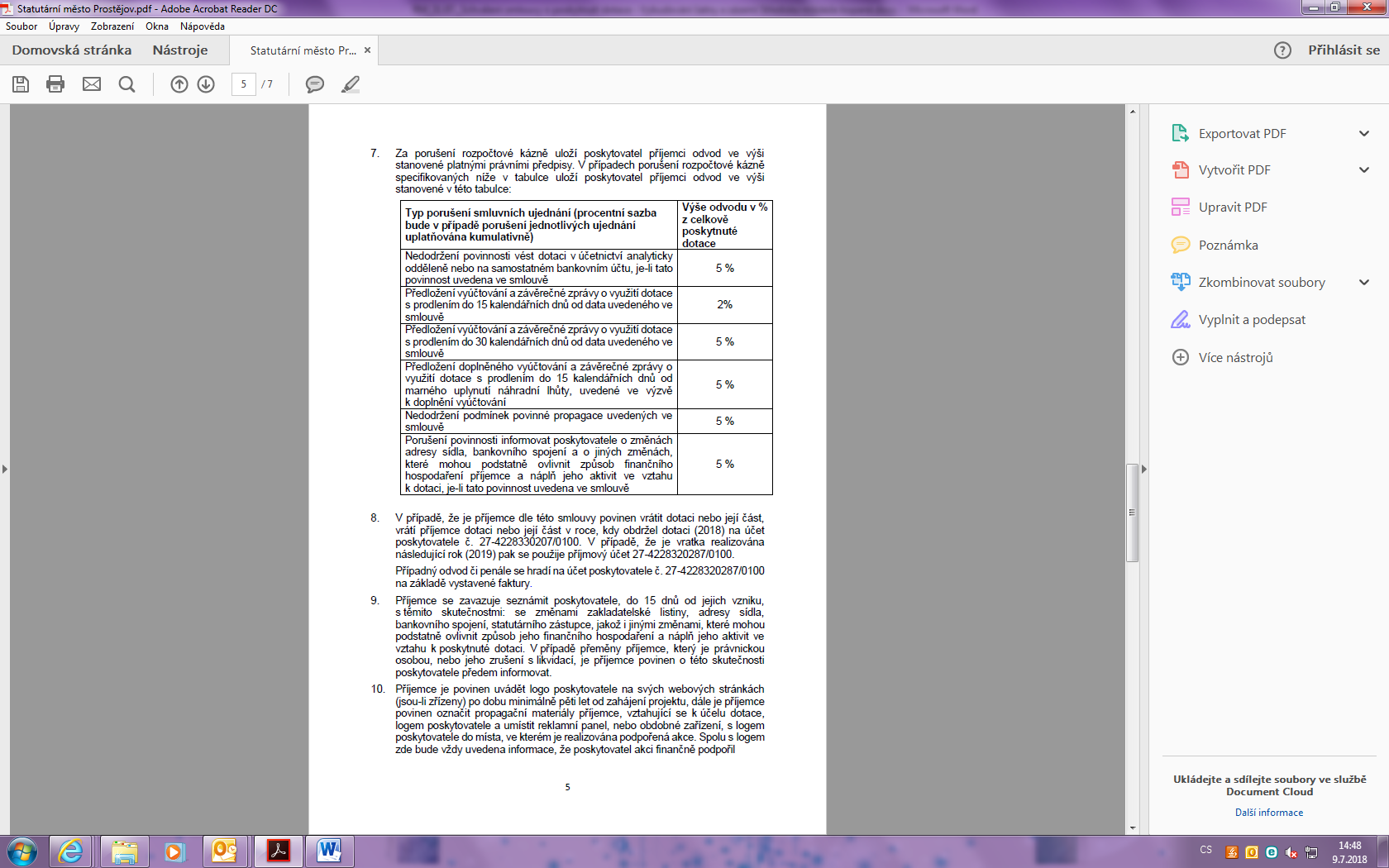 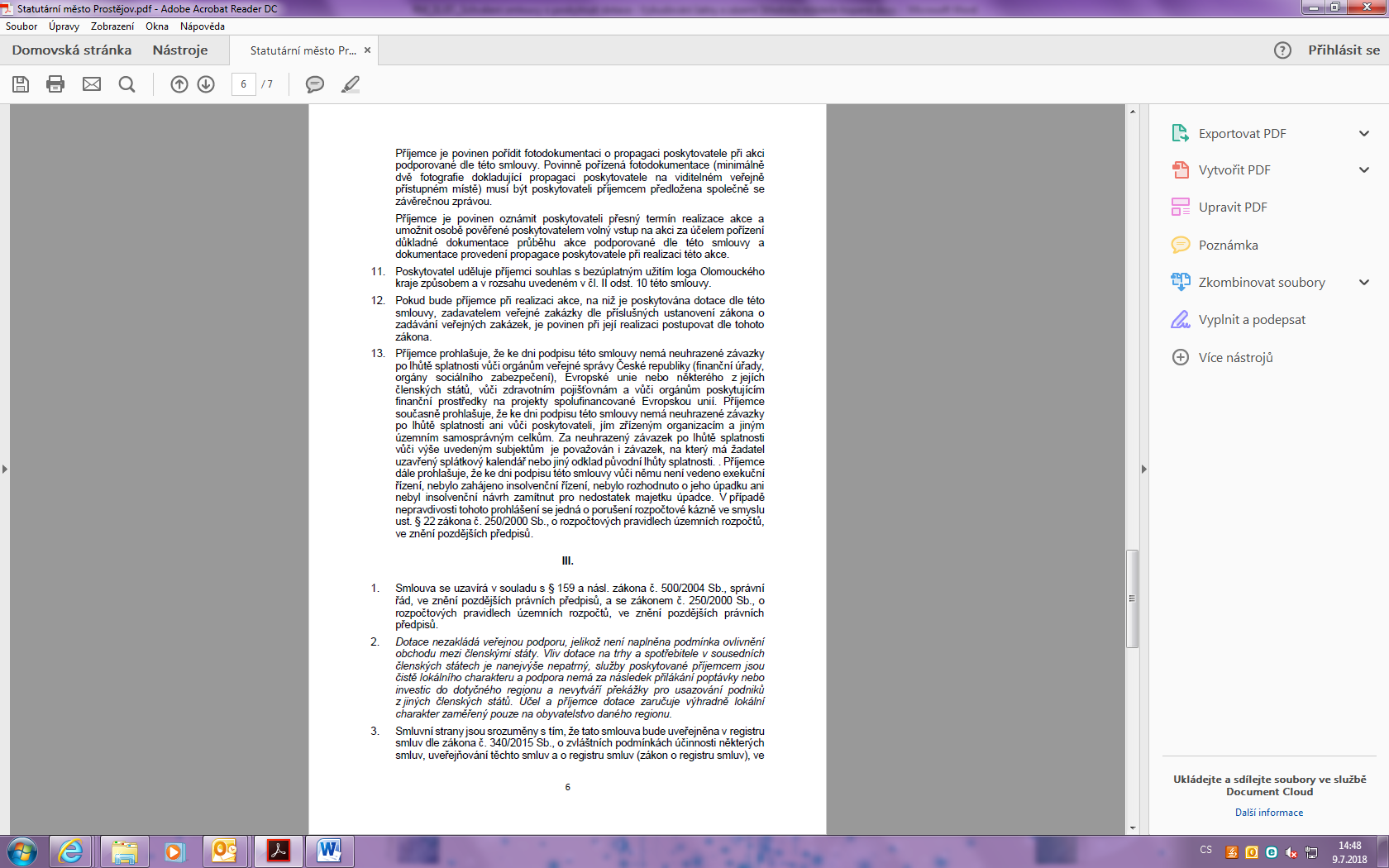 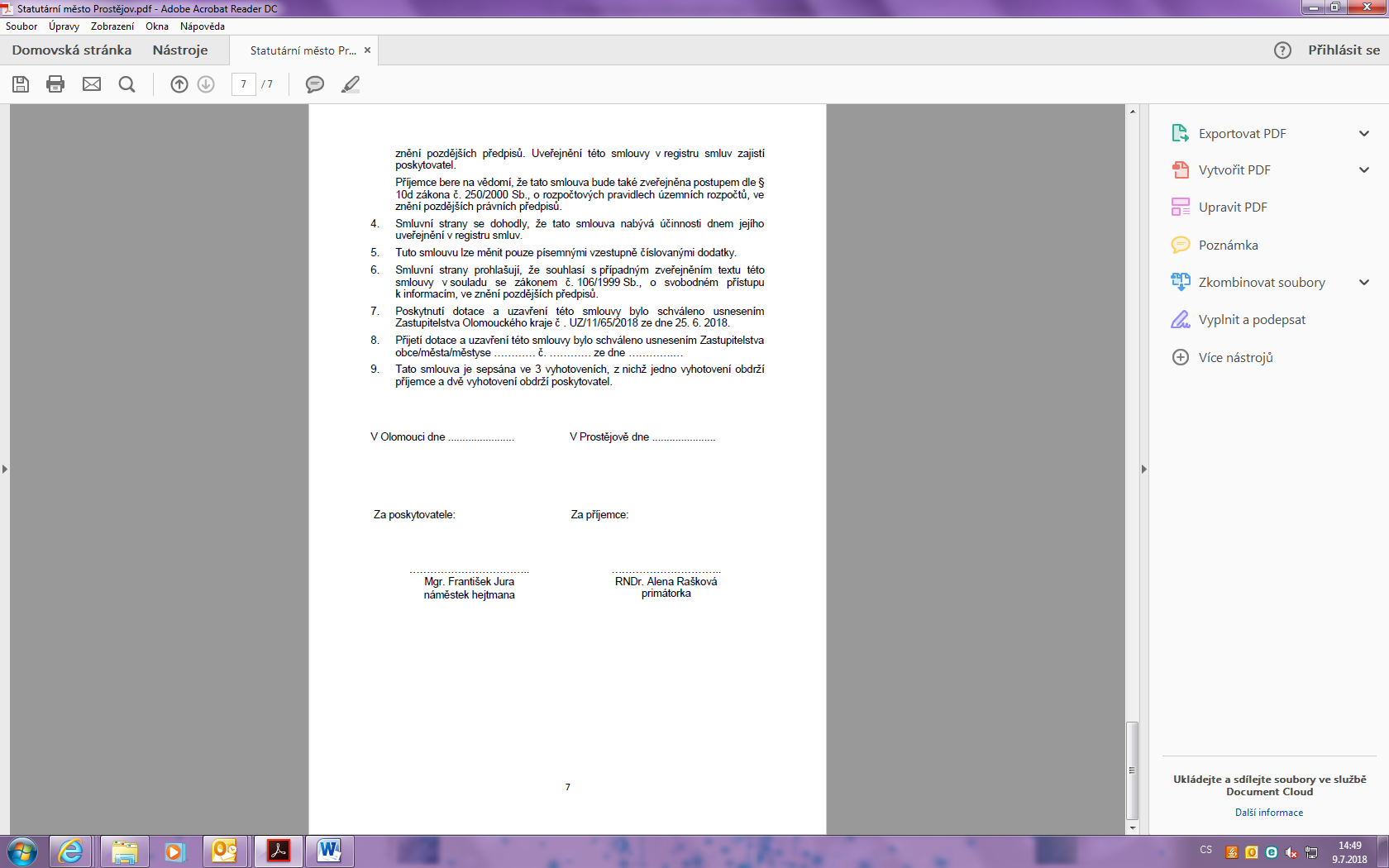 